	KARTU RENCANA STUDI (KRS) SARJANA	TAHUN AKADEMIK 2022 /2023 SEMESTER	…………..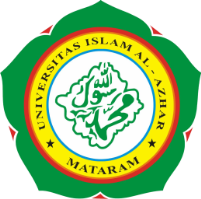 UNIVERSITAS ISLAM AL-AZHARFAKULTAS KEDOKTERANKampus : Jl. Unizar No. 20 Turida, Sandubaya, Mataram Telp : 0370 – 6175565 Fax : 0370 – 6175146Nama:Dibuat rangkap 4 :Dibuat rangkap 4 :Dibuat rangkap 4 :NIM:Putih:MahasiswaFakultas:Merah:Pembimbing AkademikDosen Pembimbing Akademik:Biru:AkademikTahap:Tahap AkademikHijau:Arsip NoKodeBlok/BagianBlok/BagianSKSJenis Pengambilan Blok/BagianJenis Pengambilan Blok/BagianJenis Pengambilan Blok/BagianNilai*JadwalKeteranganNoKodeBlok/BagianBlok/BagianSKSBLPNilai*JadwalKeteranganJumlah S K SJumlah S K SJumlah S K SMataram, . . . . . . . . . . . . . . . . . . . . . . .2020Mataram, . . . . . . . . . . . . . . . . . . . . . . .2020Mengetahui,Wakil Dekan I(dr. Dasti Anditiarina, Sp.K.P. )Mengetahui,Wakil Dekan I(dr. Dasti Anditiarina, Sp.K.P. )Mengetahui,Wakil Dekan I(dr. Dasti Anditiarina, Sp.K.P. )Menyetujui,Pembimbing Akademik (PA)(				 )Mahasiswa Yang Bersangkutan,(				)Mahasiswa Yang Bersangkutan,(				)NB :B = Baru: Baru menempuh blok/bagian: Baru menempuh blok/bagian: Baru menempuh blok/bagianL = Lama: Sudah pernah menempuh blok/bagian: Sudah pernah menempuh blok/bagian: Sudah pernah menempuh blok/bagianP = Perbaikan: Sudah lulus, ingin melakukan perbaikan: Sudah lulus, ingin melakukan perbaikan: Sudah lulus, ingin melakukan perbaikan* = Bagi yang sudah menempuh blok/bagian* = Bagi yang sudah menempuh blok/bagian* = Bagi yang sudah menempuh blok/bagian* = Bagi yang sudah menempuh blok/bagian